14.02.2022                                                     Учебная группа 1ТЭМ, 3-я параПреподаватель Иванова Наталия ВикторовнаОДП.03 Информатика и ИКТТема: Этапы создания многотабличной БД с помощью реляционной СУБД.Цель занятия: Обучающая – сформировать знания о базах данных как основе информационной системы. Развивающая – умения применять полученные знания при решении задач различной направленности. Воспитывающая – создавать условия для воспитания потребности в овладении специальными знаниями, умениями, навыками. Задачи занятия: изучение нового материала, первичное закрепление.Задание студентам: Изучить:  видеоурок  https://youtu.be/TnXPfEfABs8 Видеоурок https://youtu.be/3pHqCBJFKcQИзучить пар. 7, учебника Семакин И.Г., Хеннер Е.К., Шейна Т.Ю. Информатика, учеб, 11 кл. базовый уровень/ И.Г. Семакин, Е.К. Хеннер, Т.Ю. Шейна изд.-М.: Бином. Лаборатория знаний, 2015.-264 с.В тетради ответить на вопросы из лекции.Фотографию с выполненным заданием прислать на электронный адрес atata17@yandex.ru в срок до 08.00 18.02.2022 г.Лекция № 8ПланСоздание базы данныхВопросы и задания Вопрос 1. Создание базы данныхБаза данных создается средствами СУБД. Создание происходит в два этапа.
1) Построение структуры таблиц и установка связей. 
2) Ввод данных в таблицы.На первом этапе в каждой таблице определяются имена полей, их типы и форматы. Совсем не обязательно все таблицы БД должны быть построены одновременно. В нашем примере на начальном этапе работы приемной комиссии могут быть созданы таблицы ФАКУЛЬТЕТЫ и СПЕЦИАЛЬНОСТИ. Структуры этих таблиц представлены в табл. 1.3 и 1.4.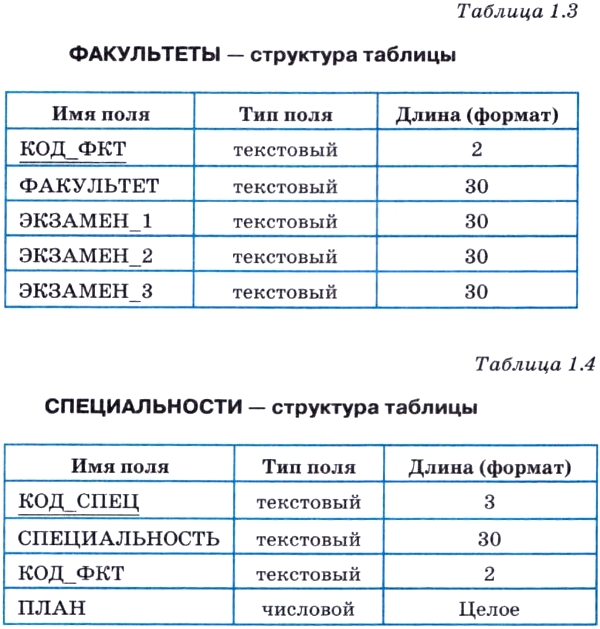 Затем средствами СУБД устанавливаются связи между таблицами через общее поле КОД ФКТ.После этого таблицы можно заполнять данными. Современные СУБД предоставляют пользователю удобные средства ввода. Данные можно вводить непосредственно в строки таблиц, отражаемых на экране, или через диалоговые окна — формы (рис. 1.12). В процессе ввода данных СУБД осуществляет автоматический контроль соответствия вводимых данных объявленным типам и форматам полей.В таблице 1.5 приведены первые три записи таблицы ФАКУЛЬТЕТЫ, а в табл. 1.6 — шесть записей таблицы СПЕЦИАЛЬНОСТИ.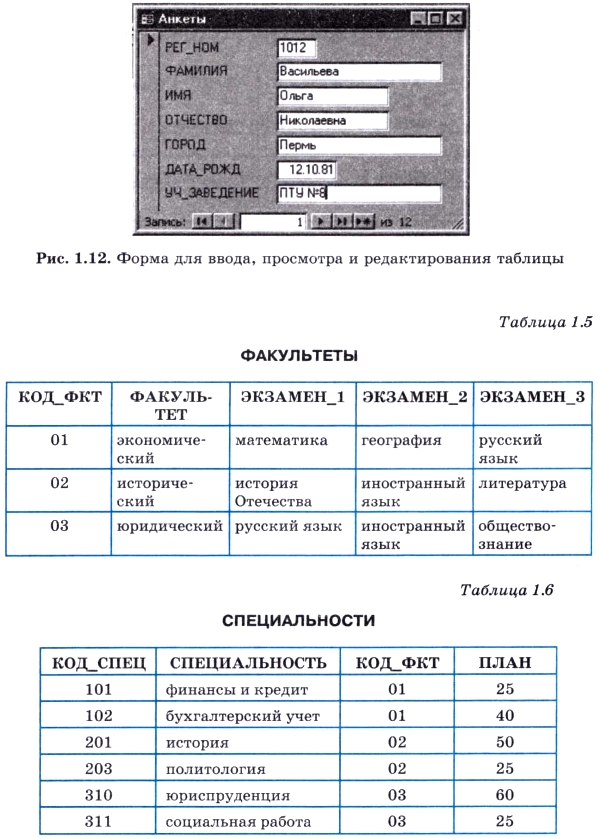 На этапе приема документов в базу данных будут добавлены таблицы АНКЕТЫ и АБИТУРИЕНТЫ. Их структуры представлены в табл. 1.7 и 1.8.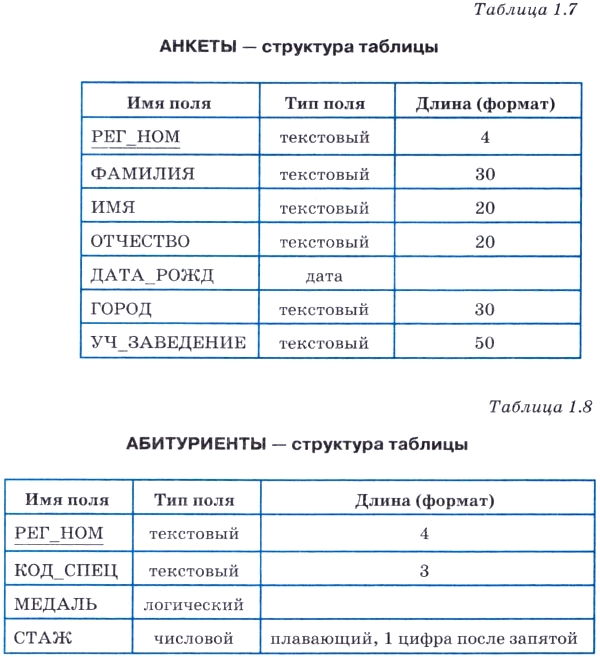 После установки связей таблицы будут заполняться данными. Первые двенадцать записей в этих таблицах приведены в табл. 1.9 и 1.10.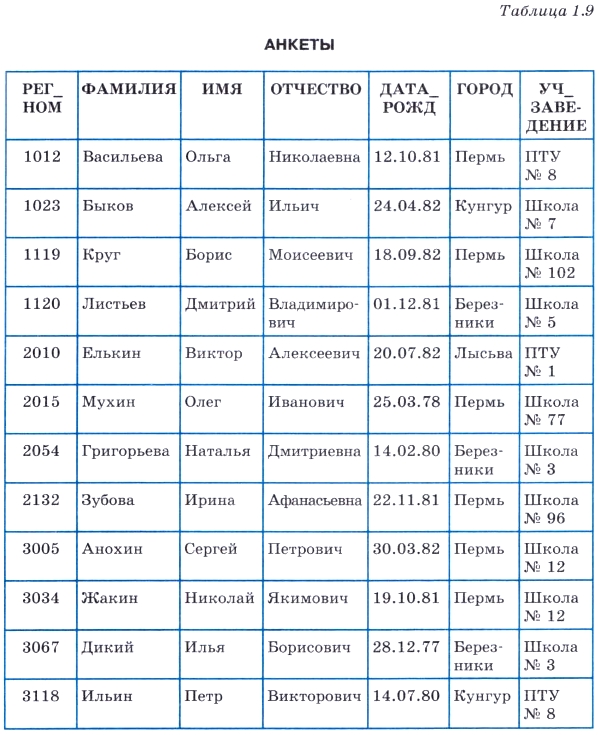 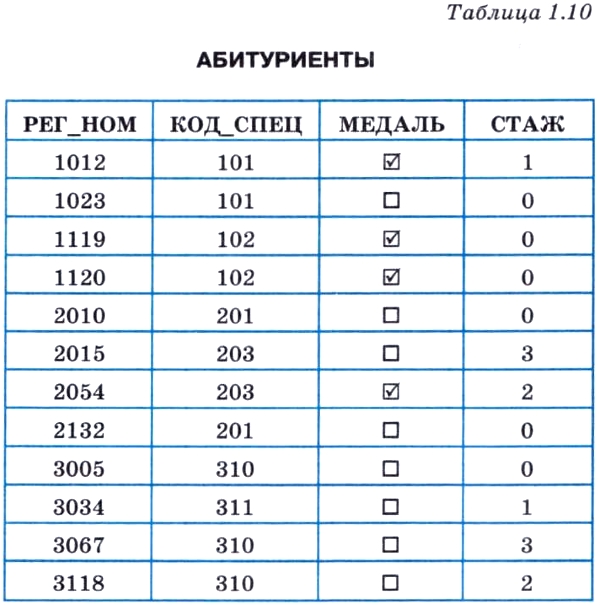 Когда начнутся приемные экзамены, понадобится таблица ОЦЕНКИ. Опишем ее структуру в табл. 1.11.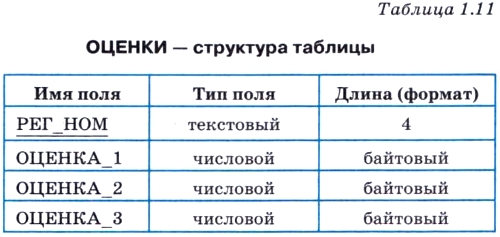 Тип «байтовый» является разновидностью типа «целый». Он применяется для целых положительных чисел в диапазоне от О до 255 и занимает в памяти 1 байт. Поскольку оценки принимают значения от 2 до 5, этот тип оказывается наиболее «экономным».А вот какой вид (после установки связи с таблицей АБИТУРИЕНТЫ и ввода данных) примет таблица с результатами сдачи экзаменов перечисленными выше двенадцатью абитуриентами — табл. 1.12 (здесь 0 — неявка на экзамен).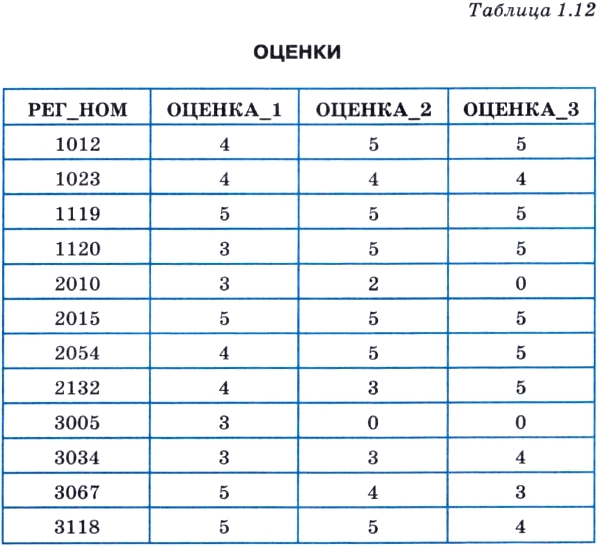 И наконец, осталось создать таблицу ИТОГИ для занесения в нее результатов зачисления абитуриентов в университет. Структура ее описана в табл. 1.13.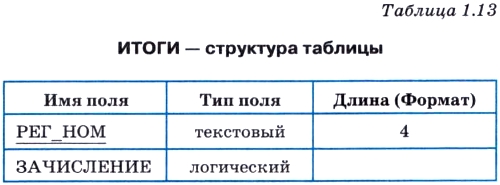 Содержание таблицы приведено в табл. 1.14.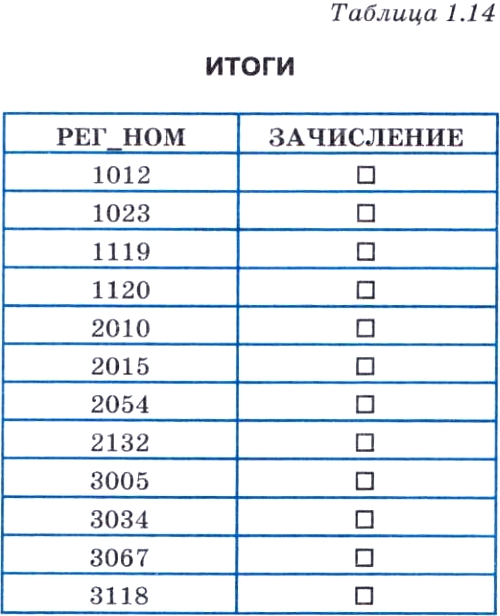 Логические значения поля ЗАЧИСЛЕНИЕ первоначально отмечаются пустыми квадратиками, обозначающими ЛОЖЬ («нет») (значение по умолчанию логического поля — ЛОЖЬ). После объявления итогов для принятых абитуриентов это значение будет заменено на значение ИСТИНА («да») — будет выставлена галочка. Осталось подключить эту таблицу к схеме через поле РЕГ_НОМ.  
2. Вопросы и задания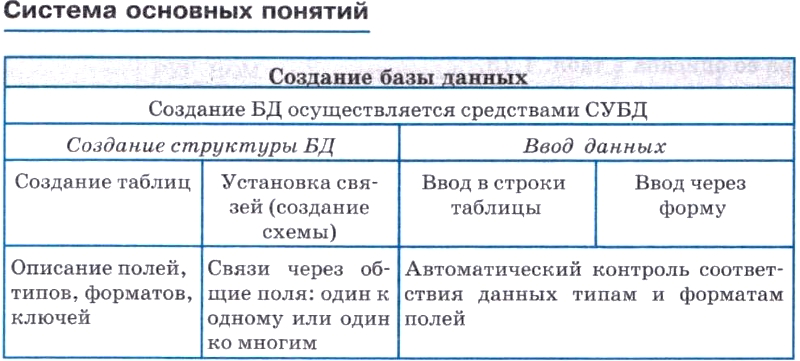 1. Что нужно иметь для того, чтобы начать процесс создания базы данных?2. Какую информацию нужно указать СУБД для создания таблиц БД?3. Каким способом можно вводить данные в таблицы?4. Как СУБД помогает пользователю производить безошибочный ввод данных? ЛитератураСемакин И.Г., Хеннер Е.К., Шейна Т.Ю. Информатика, учеб, 11 кл. базовый уровень/ И.Г. Семакин, Е.К. Хеннер, Т.Ю. Шейна изд.-М.: Бином. Лаборатория знаний, 2015.-264 с.Электронные источники Видеоурок https://youtu.be/RxQyZyM0vC4  Презентация http://иванов-ам.рф/informatika_11_sim/ur_06/ur_06_06.swf  